          Regulamin konkursu:Tegoroczne hasło to ,, KOLOROWE SKARPETKI NIE DO PARY”.Konkurs adresowany jest do uczniów klas I-III .Zadanie konkursowe polega na wykonaniu plakatu , którego temat nawiązuje do obchodzonego  21 marca Światowego Dnia Zespołu Downa.Z otrzymanych prac wyłonimy  5 , które będą umieszczone na wystawie Lokalnego Centrum Wspierająco- Aktywizującego w Tomaszowie Lubelskim.Technika prac dowolna, format dowolny.Można też wykonać pracę zbiorową w formacie A1.Każda praca biorąca udział w konkursie powinna zawierać metryczkę ( nazwa i adres szkoły).Z nadesłanych prac zostanie przygotowana wystawa , którą będzie można oglądać na terenie Lokalnego Centrum Wspierająco- Aktywizującego w Tomaszowie Lubelskim.Szkoły, które wezmą udział w konkursie i dostarczą prace otrzymają certyfikat uczestnictwa.Wszystkie prace będą nagrodzone , jak również będzie można je oglądać na stronie FB naszej szkoły.Prace należy dostarczyć do p. E.Stępień lub p. M.Cymbały do dnia  14.03.2023r.Pamiętajmy:21 marca obchodzony jest  Światowy Dzień Zespołu Downa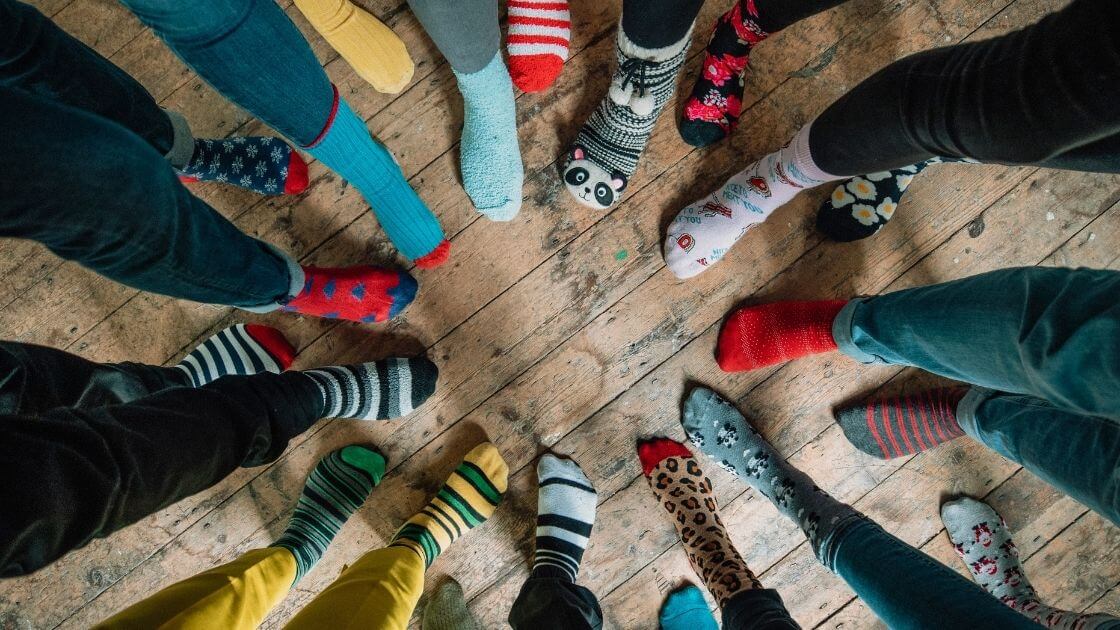 